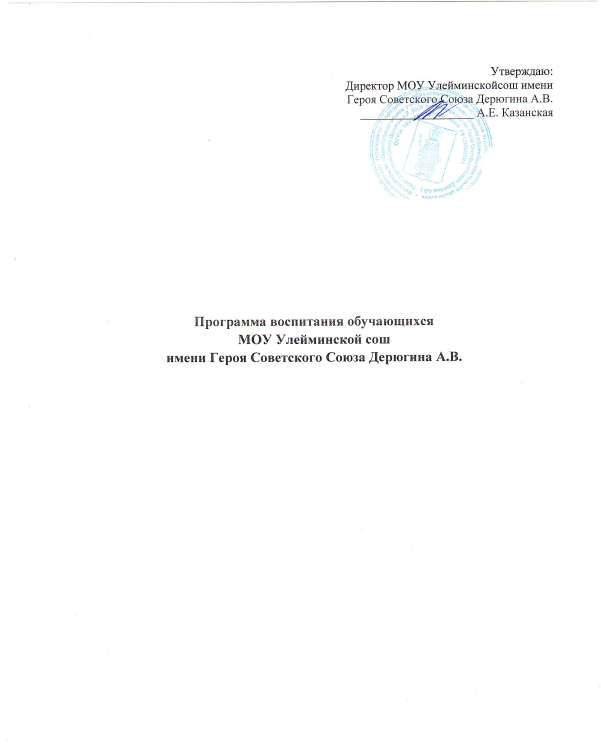 ПОЯСНИТЕЛЬНАЯ ЗАПИСКА  Программа воспитания МОУ Улейминская сош имени Героя Советского Союза Дерюгина.А.В ( далее – программа) разработана с учётом Федерального закона от 29.12.2012 № 273-ФЗ «Об образовании в Российской Федерации», государственной политики в сфере воспитания, Стратегии развития воспитания в Российской Федерации на период до 2025 года (Распоряжение Правительства Российской Федерации от 29.05.2015 № 996-р) и Плана мероприятий по её реализации в 2021-2025 гг. (Распоряжение Правительства Российской Федерации от 12.11.2020 № 2945-р), Стратегии национальной безопасности Российской Федерации (Указ Президента Российской Федерации от 02.07.2021 № 400), федеральных государственных образовательных стандартов (далее — ФГОС) начального общего образования (Приказ Минпросвещения России от 31.05.2021 № 286), основного общего образования (Приказ Минпросвещения России от 31.05.2021 № 287), среднего общего образования (Приказ Минобрнауки России от 17.05.2012 № 413), в соответствии с методическими рекомендациями Федерального государственного бюджетного научного учреждения «Институт изучения детства, семьи и воспитания Российской академии образования» «Примерная рабочая программа воспитания для общеобразовательных организаций», утвержденной 23.06.2022 года на заседании Федерального учебно-методического объединения по общему образованию. Программа является обязательной частью основной образовательной программы МОУ Улейминская сош имени Героя Советского союза Дерюгина.А.В и призвана помочь всем участникам образовательного процесса реализовать воспитательный потенциал совместной деятельности. В программе отражены основные цели и задачи воспитания, представлено описание видов, форм и содержания воспитательной деятельности.В центре программы находится личностное развитие обучающихся, формирование у них системных знаний о различных аспектах развития современного общества. Данная программа призвана обеспечить достижение обучающимися личностных результатов (согласно ФГОС): формирование у обучающихся основ российской идентичности; готовность обучающихся к саморазвитию; мотивацию к познанию и обучению; ценностные установки и социально-значимые качества личности; активное участие в социально-значимой деятельности. Реализация программы рассчитана на период с 2022 по 2025 годы. Одним из результатов реализации программы станет приобщение обучающихся к российским традиционным духовным ценностям, правилам и нормам поведения в российском обществе. РАЗДЕЛ I.  ЦЕЛЕВОЙ      1.1. Цель и задачи воспитания обучающихся. Современный российский национальный воспитательный идеал — высоконравственный, творческий, компетентный гражданин России, принимающий судьбу Отечества как свою личную, осознающий ответственность за настоящее и будущее страны, укорененный в духовных и культурных традициях многонационального народа Российской Федерации.      В соответствии с этим идеалом и нормативными правовыми актами Российской Федерации в сфере образования цель воспитания обучающихся в МОУ Улейминская сош имени Героя Советского Союза Дерюгина.А.В: создание условий для личностного развития, самоопределения и социализации обучающихся на основе социокультурных, духовнонравственных ценностей и принятых в российском обществе правил и норм поведения в интересах человека, семьи, общества и государства, формирование у обучающихся чувства патриотизма, гражданственности, уважения к памяти защитников Отечества и подвигам Героев Отечества, закону и правопорядку, человеку труда и старшему поколению, взаимного уважения, бережного отношения к культурному наследию и традициям многонационального народа Российской Федерации, природе и окружающей среде.      Задачи воспитания обучающихся в МОУ Улейминская сош имени Героя Советского Союза Дерюгина.А.В: усвоение ими знаний, норм, духовно-нравственных ценностей, традиций, которые выработало российское общество (социально значимых знаний).Формирование и развитие личностных отношений к этим нормам, ценностям, традициям (их освоение, принятие); приобретение соответствующего этим нормам, ценностям, традициям социокультурного опыта поведения, общения, межличностных и социальных отношений, применения полученных знаний; достижение личностных результатов освоения общеобразовательных программ в соответствии с ФГОС.      1.2. Направления воспитания.  Программа реализуется в единстве учебной и воспитательной деятельности школы по основным направлениям воспитания в соответствии с ФГОС: гражданское воспитание — формирование российской гражданской идентичности, принадлежности к общности граждан Российской Федерации, к народу России как источнику власти в Российском государстве и субъекту тысячелетней российской государственности, изучение и уважение прав, свобод и обязанностей гражданина России;  патриотическое воспитание — воспитание любви к родному краю, Родине, своему народу, уважения к другим народам России; историческое просвещение, формирование российского национального исторического сознания, российской культурной идентичности;  духовно-нравственное воспитание — воспитание на основе духовнонравственной культуры народов России, традиционных религий народов России, формирование традиционных российских семейных ценностей; воспитание честности, доброты, милосердия, сопереживания, справедливости, коллективизма, дружелюбия и взаимопомощи, уважения к старшим, к памяти предков, их вере и культурным традициям;  эстетическое воспитание — формирование эстетической культуры на основе российских традиционных духовных ценностей, приобщение к лучшим образцам отечественного и мирового искусства;  физическое воспитание, формирование культуры здорового образа жизни и эмоционального благополучия — развитие физических способностей с учётом возможностей и состояния здоровья, навыков безопасного поведения в природной и социальной среде, чрезвычайных ситуациях;  трудовое воспитание — воспитание уважения к труду, трудящимся, результатам труда (своего и других людей), ориентация на трудовую деятельность, получение профессии, личностное самовыражение в продуктивном, нравственно достойном труде в российском обществе, на достижение выдающихся результатов в профессиональной деятельности;  экологическое воспитание — формирование экологической культуры, ответственного, бережного отношения к природе, окружающей среде на основе российских традиционных духовных ценностей, навыков охраны, защиты, восстановления природы, окружающей среды;  воспитание ценностей научного познания — воспитание стремления к познанию себя и других людей, природы и общества, к получению знаний, качественного образования с учётом личностных интересов и общественных потребностей.                        Целевые ориентиры результатов воспитания Результаты достижения цели и решения задач воспитания представляются в форме целевых ориентиров ожидаемых результатов воспитания по основным направлениям воспитания в соответствии с ФГОС на уровнях начального общего образования. Целевые ориентиры результатов воспитания на уровне  начального общего образования. Гражданско-патриотическое воспитание Знающий и любящий свою малую родину, свой край, имеющий представление о Родине — России, её территории, расположении.  Сознающий принадлежность к своему народу и к общности граждан России, проявляющий уважение к своему и другим народам.  Понимающий свою сопричастность к прошлому, настоящему и будущему родного края, своей Родины — России, Российского государства.  Понимающий значение гражданских символов (государственная символика России, своего региона), праздников, мест почитания героев и защитников Отечества, проявляющий к ним уважение.  Имеющий первоначальные представления о правах и ответственности человека в обществе, гражданских правах и обязанностях.  Принимающий участие в жизни класса, общеобразовательной организации, в доступной по возрасту социально значимой деятельности.  Духовно-нравственное воспитание Уважающий духовно-нравственную культуру своей семьи, своего народа, семейные ценности с учётом национальной, религиозной принадлежности. Сознающий 	ценность 	каждой 	человеческой 	жизни, 	признающий индивидуальность и достоинство каждого человека. Доброжелательный, проявляющий сопереживание, готовность оказывать помощь, выражающий неприятие поведения, причиняющего физический и моральный вред другим людям, уважающий старших. Умеющий оценивать поступки с позиции их соответствия нравственным нормам, осознающий ответственность за свои поступки. Владеющий представлениями о многообразии языкового и культурного пространства России, имеющий первоначальные навыки общения с людьми разных народов, вероисповеданий. Сознающий нравственную и эстетическую ценность литературы, родного языка, русского языка, проявляющий интерес к чтению. Эстетическое воспитание Способный воспринимать и чувствовать прекрасное в быту, природе, искусстве, творчестве людей. Проявляющий интерес и уважение к отечественной и мировой художественной культуре. Проявляющий стремление к самовыражению в разных видах художественной деятельности, искусстве. Физическое воспитание, формирование культуры здоровья и эмоционального благополучия Бережно относящийся к физическому здоровью, соблюдающий основные правила здорового и безопасного для себя и других людей образа жизни, в том числе в информационной среде. Владеющий основными навыками личной и общественной гигиены, безопасного поведения в быту, природе, обществе. Ориентированный на физическое развитие с учётом возможностей здоровья, занятия физкультурой и спортом. Сознающий и принимающий свою половую принадлежность, соответствующие ей психофизические и поведенческие особенности с учётом возраста. Трудовое воспитание Сознающий ценность труда в жизни человека, семьи, общества. Проявляющий уважение к труду, людям труда, бережное отношение к результатам труда, ответственное потребление. Проявляющий интерес к разным профессиям. Участвующий в различных видах доступного по возрасту труда, трудовой деятельности. Экологическое воспитание Понимающий ценность природы, зависимость жизни людей от природы, влияние людей на природу, окружающую среду. Проявляющий любовь и бережное отношение к природе, неприятие действий, приносящих вред природе, особенно живым существам. Выражающий готовность в своей деятельности придерживаться экологических норм. Ценности научного познания Выражающий познавательные интересы, активность, любознательность и самостоятельность в познании, интерес и уважение к научным знаниям, науке. Обладающий первоначальными представлениями о природных и социальных объектах, многообразии объектов и явлений природы, связи живой и неживой природы, о науке, научном знании. Имеющий первоначальные навыки наблюдений, систематизации и осмысления опыта в естественнонаучной и гуманитарной областях знания. Целевые ориентиры результатов воспитания на уровне  основного общего образования.Гражданское воспитаниеЗнающий и принимающий свою российскую гражданскую принадлежность(идентичность) в поликультурном, многонациональном и многоконфессиональном российском обществе, в мировом сообществе.Понимающий сопричастность к прошлому, настоящему и будущему народа России, тысячелетней истории российской государственности на основе исторического просвещения, российского национального исторического сознания.Проявляющий уважение к государственным символам России, праздникам.Проявляющий готовность к выполнению обязанностей гражданина России, реализации своих гражданских прав и свобод при уважении прав и свобод, законных интересов других людей.Выражающий неприятие любой дискриминации граждан, проявлений экстремизма, терроризма, коррупции в обществе.Принимающий участие в жизни класса, общеобразовательной организации, в том числе самоуправлении, ориентированный на участие в социально значимой деятельности, в том числе гуманитарной.Патриотическое воспитаниеСознающий свою национальную, этническую принадлежность, любящий свой народ, его традиции, культуру.Проявляющий уважение к историческому и культурному наследию своего и других народов России, символам, праздникам, памятникам, традициям народов, проживающих в родной стране.Проявляющий интерес к познанию родного языка, истории и культуры своего края, своего народа, других народов России. Знающий и уважающий достижения нашей Родины — России в науке, искусстве, спорте, технологиях, боевые подвиги и трудовые достижения героев и защитников Отечества в прошлом и современности. Принимающий участие в мероприятиях патриотической направленности. Духовно-нравственное воспитание Знающий и уважающий духовно-нравственную культуру своего народа, ориентированный на духовные ценности и нравственные нормы народов России, российского общества в ситуациях нравственного выбора (с учётом национальной, религиозной принадлежности). Выражающий готовность оценивать своё поведение и поступки, поведение и поступки других людей с позиций традиционных российских духовнонравственных ценностей и норм с учётом осознания последствий поступков. Выражающий неприятие антигуманных и асоциальных поступков, поведения, противоречащих традиционным в России духовно-нравственным нормам и ценностям. Сознающий соотношение свободы и ответственности личности в условиях индивидуального и общественного пространства, значение и ценность межнационального, межрелигиозного согласия людей, народов в России, умеющий общаться с людьми разных народов, вероисповеданий. Проявляющий уважение к старшим, к российским традиционным семейным ценностям, институту брака как союзу мужчины и женщины для создания семьи, рождения и воспитания детей. Проявляющий интерес к чтению, к родному языку, русскому языку и литературе как части духовной культуры своего народа, российского общества. Эстетическое воспитание Выражающий понимание ценности отечественного и мирового искусства, народных традиций и народного творчества в искусстве. Проявляющий эмоционально-чувственную восприимчивость к разным видам искусства, традициям и творчеству своего и других народов, понимание их влияния на поведение людей. Сознающий роль художественной культуры как средства коммуникации и самовыражения в современном обществе, значение нравственных норм, ценностей, традиций в искусстве. Ориентированный на самовыражение в разных видах искусства, в художественном творчестве. Физическое воспитание, формирование культуры здоровья и эмоционального благополучия Понимающий ценность жизни, здоровья и безопасности, значение личных усилий в сохранении здоровья, знающий и соблюдающий правила безопасности, безопасного поведения, в том числе в информационной среде. Выражающий установку на здоровый образ жизни (здоровое питание, соблюдение гигиенических правил, сбалансированный режим занятий и отдыха, регулярную физическую активность). Проявляющий неприятие вредных привычек (курения, употребления алкоголя, наркотиков, игровой и иных форм зависимостей), понимание их последствий, вреда для физического и психического здоровья. Умеющий осознавать физическое и эмоциональное состояние (своё и других людей), стремящийся управлять собственным эмоциональным состоянием. Способный адаптироваться к меняющимся социальным, информационным и природным условиям, стрессовым ситуациям. Трудовое воспитание Уважающий труд, результаты своего труда, труда других людей. Проявляющий интерес к практическому изучению профессий и труда различного рода, в том числе на основе применения предметных знаний. Сознающий важность трудолюбия, обучения труду, накопления навыков трудовой деятельности на протяжении жизни для успешной профессиональной самореализации в российском обществе. Участвующий в решении практических трудовых дел, задач (в семье, общеобразовательной организации, своей местности) технологической и социальной направленности, способный инициировать, планировать и самостоятельно выполнять такого рода деятельность. Выражающий готовность к осознанному выбору и построению индивидуальной траектории образования и жизненных планов с учётом личных и общественных интересов, потребностей. Экологическое воспитание Понимающий значение и глобальный характер экологических проблем, путей  их решения, значение экологической культуры человека, общества. Сознающий свою ответственность как гражданина и потребителя в условиях взаимосвязи природной, технологической и социальной сред. Выражающий активное неприятие действий, приносящих вред природе. Ориентированный на применение знаний естественных и социальных наук для решения задач в области охраны природы, планирования своих поступков и оценки их возможных последствий для окружающей среды. Участвующий в практической деятельности экологической, природоохранной направленности. Ценности научного познания Выражающий познавательные интересы в разных предметных областях с учётом индивидуальных интересов, способностей, достижений. Ориентированный в деятельности на систему научных представлений о закономерностях развития человека, природы и общества, взаимосвязях человека с природной и социальной средой. Развивающий навыки использования различных средств познания, накопления знаний о мире (языковая, читательская культура, деятельность в информационной, цифровой среде). Демонстрирующий навыки наблюдения, накопления фактов, осмысления опыта в естественнонаучной и гуманитарной областях познания, исследовательской деятельности. РАЗДЕЛ II. СОДЕРЖАТЕЛЬНЫЙ 	 	                         Уклад общеобразовательной организации. В МОУ Улейминская сош имени Героя Советского Союза Дерюгина.А.В обучаются дети в соответствии с образовательными программами образования (с 1 по 9 класс).  Истоками Улейминской средней школы были Улейминское начальное земское училище и Николо-Улейминская церковно-монастырская школа, открытая в 1895 году в дореволюционной России. В ней изначально обучались 54 мальчика и 25 девочек. Успешно закончившим школу выдавали похвальные листы с золотыми изображениями Кирилла и Мефодия и книги священного писания с подписью учителя и архимандрита монастыря. В советское время школа стала Улейминской начальной и в 1930 году, после закрытия Николо-Улейминского монастыря, размещалась в бывших игуменских покоях.
В это время в школе насчитывалось 150 учеников.Великая Отечественная война вызвала переворот в мирной жизни села. Уходили на фронт учителя и бывшие ученики. Но, несмотря на все тяготы военного времени, жизнь в школе не остановилась, она продолжала работать. Теперь в школе обучались не только местные ребятишки, но и дети, эвакуированные из блокадного Ленинграда. Школу из монастыря перевели в здание бывшей монастырской гостиницы («красная школа»).После войны, в 1946 году, открылся 5-й класс, школа преобразовалась в семилетнюю и в 1949 году выпустила первых семиклассников.В 1974 году Улейминская школа стала средней, а в 1993 году переехала в здание интерната, построенного в 60-е годы. В настоящее время в школе обучаются 52  человека. Как Улейма после каждого разлива весной оставляет на берегах плодородную илистую почву, на которой пышно расцветают полевые цветы, так и Улейминская школа выпустила за стодвадцатилетний период не одно поколение талантливых, образованных, трудолюбивых людей, которые строят и украшают жизнь, умножают славу родного края.      Цель Школы: создание необходимых условий для получения каждым обучающимся высокого качества конкурентоспособного образования, обеспечивающего его профессиональный и социальный успех в современном мире. Основными традициями воспитания в школе являются:  выстраивание системы воспитательных мероприятий на основе общешкольных дел, равноправными участниками которых на всех этапах реализации являются сами обучающиеся; создание ситуаций для проявления активной гражданской позиции обучающихся   включение в деятельность РДДМ «Движение первых»; реализация процессов воспитания и социализации обучающихся с использованием ресурсов социально-педагогического партнёрства. реализация 	 	ключевых 	общешкольных 	дел, 	через 	которые осуществляется интеграция воспитательных усилий педагогов;  коллективная разработка, коллективное планирование, коллективное проведение и коллективный анализ их результатов;  наиболее   значимые   традиционные   дела, события, мероприятия, составляющие основу воспитательной системы школы: 	− 	акции, посвящённые значимым датам страны; − 	ритуалы 	посвящения 	в 	первоклассники, 	пятиклассники, старшеклассники; − мероприятия с использованием интерактивных локаций и тематических активностей: «Неделя толерантности», «Неделя профориентации», «Неделя позитива», «Неделя российской науки», «Декада «Мы – за ЗОЖ!»», «Марафон добрых дел»; спортивного клуба.            Школа участвует в следующих значимых проектах и программах, включённых в систему воспитательной деятельности: федеральный проект «Цифровая образовательная среда» - проект направлен на создание и внедрение в образовательных организациях цифровой образовательной среды, а также обеспечение реализации цифровой трансформации системы образования. В рамках проекта ведется работа по оснащению школы современным оборудованием и развитие цифровых сервисов и контента для образовательной деятельности.  федеральный профориентационный проект «Россия мои горизонты»-это проект ранней профессиональной ориентации обучающихся 6–9 классов школ, который реализуется при поддержке государства в рамках национального проекта «Образование».  ОСОБЕННОСТИ ОРГАНИЗУЕМОГО  В ШКОЛЕ  ВОСПИТАТЕЛЬНОГО ПРОЦЕССА    Процесс воспитания в МОУ Улейминская сош имени Героя Советского Союза Дерюгина.А.В основывается на следующих принципах взаимодействия педагогов и школьников: неукоснительное соблюдение законности и прав семьи и ребенка, соблюдения конфиденциальности информации о ребенке и семье, приоритета безопасности ребенка при нахождении в образовательной организации; - ориентир на создание в образовательной организации психологически комфортной среды для каждого ребенка и взрослого, без которой невозможно конструктивное взаимодействие школьников и педагогов; реализация процесса воспитания главным образом через создание в школе детско-взрослых общностей, которые бы объединяли детей и педагогов яркими и содержательными событиями, общими позитивными эмоциями и доверительными отношениями друг к другу; организация основных совместных дел школьников и педагогов как предмета совместной заботы и взрослых, и детей; системность, целесообразность и нешаблонность воспитания как условия его эффективности.  Виды, формы и содержание деятельности Практическая реализация цели и задач воспитания осуществляется через коллективные творческие дела, которые объединены в воспитательные модули. В центре такого модуля яркое общее ключевое дело. Это позволяет создать в школе периоды творческой активности, задать четкий ритм жизни школьного коллектива, избежать стихийности, оказывать действенную помощь классному руководителю. Практическая реализация цели и задач воспитания осуществляется в рамках следующих направлений воспитательной работы. Каждое из них представлено в соответствующем модуле. Инвариантные модули: «Ключевые школьные дела», «Классное руководство», «Школьный урок», «Внеурочная деятельность», «Самоуправление», «Организация предметно-пространственной среды», «Взаимодействие с родителями (законными представителями)» «Профилактика и безопасность»,  Внешкольные мероприятия», «Профориентация». Вариативные модули: «Детские общественные объединения», «Школьные медиа»,                  Модуль «Урочная деятельность». Реализация воспитательного потенциала уроков (урочной деятельности, аудиторных занятий в рамках максимально допустимой учебной нагрузки) предусматривает: − максимальное использование воспитательных возможностей содержания учебных предметов для формирования у обучающихся российских традиционных духовно-нравственных и социокультурных ценностей, российского исторического сознания на основе исторического просвещения; подбор соответствующего содержания уроков, заданий, вспомогательных материалов, проблемных ситуаций для обсуждений; 	− включение 	элемента 	значимости 	учебного 	предмета 	для профессиональной деятельности; − включение учителями в рабочие программы по учебным предметам, курсам, модулям целевых ориентиров результатов воспитания, их учет в определении воспитательных задач уроков, занятий; − включение учителями в рабочие программы учебных предметов, курсов, модулей тематики в соответствии с календарным планом воспитательной работы; − выбор методов, методик, технологий, оказывающих воспитательное воздействие на личность в соответствии с воспитательным идеалом, целью и задачами воспитания, целевыми ориентирами результатов воспитания; реализацию приоритета воспитания в учебной деятельности; − привлечение внимания обучающихся к ценностному аспекту изучаемых на уроках предметов, явлений и событий, инициирование обсуждений, высказываний своего мнения, выработки своего личностного отношения к изучаемым событиям, явлениям, лицам; − применение интерактивных форм учебной работы - интеллектуальных, стимулирующих познавательную мотивацию, игровых методик, дискуссий, дающих возможность приобрести опыт ведения конструктивного диалога; групповой работы, которая учит строить отношения и действовать в команде, способствует развитию критического мышления; − побуждение обучающихся соблюдать нормы поведения, правила общения со сверстниками и педагогическими работниками, соответствующие укладу общеобразовательной организации, установление и поддержку доброжелательной атмосферы; − организацию 	наставничества 	мотивированных 	и 	эрудированных обучающихся над неуспевающими одноклассниками, в том числе с особыми образовательными потребностями, дающего обучающимся социально значимый опыт сотрудничества и взаимной помощи; − инициирование и поддержку исследовательской деятельности обучающихся, планирование и выполнение индивидуальных и групповых проектов воспитательной направленности.                         Модуль «Внеурочная деятельность». Реализация воспитательного потенциала внеурочной деятельности в целях обеспечения индивидуальных потребностей обучающихся осуществляется в рамках выбранных ими курсов внеурочной деятельности (далее – курс ВД), занятий, дополнительных общеобразовательных общеразвивающих программ (далее – ДООП):  занятия 	патриотической, 	гражданско-патриотической, 	военнопатриотической, историко-культурной направленности: курсы ВД:  «Разговоры о важном». курсы, занятия духовно-нравственной направленности:«Музыкальная шкатулка».курсы, 	занятия 	познавательной, 	научной, 	исследовательской, просветительской направленности: курсами ВД: «Россия – мои горизонты»,    «Функциональная грамотность» курсы, занятия оздоровительной и спортивной направленности: курсы ВД: «Физкультурник»                                        Модуль «Классное руководство». Реализация воспитательного потенциала классного руководства как деятельности педагогических работников, осуществляющих классное руководство в качестве особого вида педагогической деятельности, направленной, в первую очередь, на решение задач воспитания и социализации обучающихся, предусматривает: планирование 	и 	проведение 	классных 	часов/мероприятий 	целевой воспитательной, тематической направленности (не реже 1 раза в неделю); еженедельное проведение информационно-просветительских занятий «Разговоры о важном» (в рамках внеурочной деятельности); еженедельное проведение профориентационных  занятий «Россия – мои горизонты» (в рамках внеурочной деятельности); инициирование и поддержку классными руководителями участия классов в общешкольных делах, мероприятиях, оказание необходимой помощи обучающимся в их подготовке, проведении и анализе; организацию интересных и полезных для личностного развития обучающихся совместных дел, позволяющих вовлекать в них обучающихся с разными потребностями, способностями, давать возможности для самореализации, устанавливать и укреплять доверительные отношения, стать для них значимым взрослым, задающим образцы поведения; сплочение коллектива класса через игры и тренинги на командообразование, внеучебные и внешкольные мероприятия, походы, экскурсии, празднования дней рождения обучающихся, классные вечера; выработку совместно с обучающимися правил поведения класса, участие в выработке таких правил поведения в образовательной организации; изучение особенностей личностного развития обучающихся путем наблюдения за их поведением, в специально создаваемых педагогических ситуациях, в играх, беседах по нравственным проблемам; результаты наблюдения сверяются с результатами бесед с родителями, учителями, а также (при необходимости) с педагогом-психологом; доверительное общение и поддержку обучающихся в решении проблем (налаживание взаимоотношений с одноклассниками или педагогами, успеваемость и другое), совместный поиск решений проблем, коррекцию поведения обучающихся через частные беседы индивидуально и вместе с их родителями, с другими обучающимися класса; индивидуальную работу с обучающимися класса по ведению личных портфолио, в которых они фиксируют свои учебные, творческие, спортивные, личностные достижения; изучение особенностей личностного развития учащихся класса через наблюдение за поведением школьников в их повседневной жизни, в специально создаваемых педагогических ситуациях, в играх, погружающих ребенка в мир человеческих отношений, в организуемых педагогом беседах по тем или иным нравственным проблемам; результаты наблюдения сверяются с результатами бесед классного руководителя с родителями школьников, с преподающими в его классе учителями, а также (при необходимости) – со школьным психологом;  поддержку ребенка в решении важных для него жизненных проблем (налаживание взаимоотношений с одноклассниками или учителями, выбор профессии, вуза и дальнейшего трудоустройства, успеваемость и т.п.), когда каждая проблема трансформируется классным руководителем в задачу для школьника, которую они совместно стараются решить;  коррекцию поведения ребенка через частные беседы с ним, его родителями или законными представителями, с другими учащимися класса; через включение в проводимые школьным психологом тренинги общения; через предложение взять на себя ответственность за то или иное поручение в классе;  регулярные консультации с учителями-предметниками, направленные на формирование единства требований по вопросам воспитания и обучения, предупреждение и (или) разрешение конфликтов между учителями и обучающимися; проведение педагогических советов для решения конкретных проблем класса, интеграции воспитательных влияний педагогов на обучающихся, привлечение учителей-предметников к участию в классных делах, дающих им возможность лучше узнавать и понимать обучающихся, общаясь и наблюдая их во внеучебной обстановке, участвовать в родительских собраниях класса; организацию и проведение регулярных родительских собраний (не реже 1 раза в четверть), информирование родителей об успехах и проблемах обучающихся, их положении в классе, жизни класса в целом, помощь родителям и иным членам семьи в отношениях с учителями, администрацией; создание и организацию работы родительского комитета (актива) класса, участвующего в решении вопросов воспитания и обучения в классе, общеобразовательной организации; привлечение родителей (законных представителей), членов семей обучающихся к организации и проведению воспитательных дел, мероприятий в классе и общеобразовательной организации; проведение в классе праздников, конкурсов, соревнований и других мероприятий.                                   Модуль «Основные школьные дела». Основные школьные дела – это главные традиционные общешкольные дела, в которых принимает участие большая часть школьников и которые обязательно планируются, готовятся, проводятся и анализируются совестно педагогами и детьми.  Реализация воспитательного потенциала основных школьных дел предусматривает:  На внешкольном уровне:   Всероссийские проекты, посвященные дням воинской славы России и памятным датам («День снятия блокады Ленинграда», День памяти воинов – интернационалистов, День Защитников Отечества, День Победы, День народного единства и др.) Всероссийские акции: «Письма Победы», «Георгиевская ленточка», «Бессмертный полк», «Без срока давности», «Диктант Победы», «Сад памяти» и др.  Всероссийские акции, посвященные защите окружающей среды и решению экологических проблем («Зеленая Россия», «Всемирный день Земли», «Всемирный день водных ресурсов», «Всемирный день окружающей среды», «Международный день птиц»,    Всероссийские акции, посвященные формированию здорового образа жизни («Спорт-альтернатива пагубным привычкам», «Будь здоров», «Приведи ребенка в спорт», «Международный день борьбы со СПИДом». Профилактические мероприятия «Внимание – дети!», «Подросток», «Неделя здоровья»;  Всероссийские акции, организованные РДДМ.                                            На уровне школы:  	общешкольные 	праздники, 	ежегодно 	проводимые 	творческие (театрализованные, музыкальные, литературные и т.п.) конкурсы, мероприятия, связанные со значимыми для детей и педагогов знаменательными датами и в которых участвуют все классы школы:  Праздник «День знаний»,  Праздничный концерт ко Дню Учителя,  Детский праздник «Посвящение в первоклассники»,  «Новогодний калейдоскоп» – сказочные представления для обучающихся 14 классов, конкурсные программы для обучающихся – 5-9 классов, творческий и спортивные мероприятия,  Смотр-конкурс команд обучающихся, посвященный Дню Защитника Отечества,  Конкурс «Здоровье в порядке – спасибо зарядке» - смотр- конкурс команд обучающихся,  Семейные праздники «Мама, папа, я -  спортивная семья», «Новогодние семейные игры»,  Тожественная линейка «Последний звонок»,  «Выпускной бал»,  Детский пришкольный лагерь с дневным пребыванием детей  (учащиеся 1-9 классов) (продолжительность работы – 21 день, по отдельному плану),ежегодное многодневное событие, включающее в себя комплекс коллективных творческих дел, в процессе которых складывается особая детско- взрослая общность, характеризующаяся доверительными, поддерживающими взаимоотношениями, ответственным отношением к делу, атмосферой эмоционально-психологического комфорта.   «Неделя безопасности» – комплекс мероприятий, направленный на получение знаний и практических навыков по основам безопасности жизнедеятельности   Школьная спортивная лига - комплекс соревнований (Кросс Наций, легкоатлетический кросс «Золотая осень», волейбол, баскетбол, шахматно -шашечные турниры и др.),  Фестиваль ГТО - сдача обучающимися и педагогами норм ГТО,   День здоровья (1 раз в четверть, проводится на открытых спортивных площадках на территории школы) – педагоги, обучающиеся и родители (законные представители),  Экологические мероприятия – уборка пришкольной территории, сбор макулатуры и батареек, мероприятия проекта «Зеленая Россия»,  Тематические   линейки-сборы (День Знаний, День солидарности в борьбе с терроризмом и др.)  День самоуправления    Участие в мероприятиях в рамках тематической субботы.    -церемония награждения (по итогам учебного периода, года) обучающихся и педагогов за участие в жизни образовательной организации, достижения в конкурсах, соревнованиях, олимпиадах                                         На уровне классов:   выбор и делегирование представителей классов  в первичное отделение РДДМ; участие школьных классов в реализации общешкольных ключевых дел;                 Традиционные классные мероприятия:        -       Урок Знаний   Выборы органа самоуправления класса   День именинника  День матери и День пожилого человека  День защитника Отечества и Международный женский день  - Новогодние мероприятия   День окончания учебного года.  На индивидуальном уровне:   вовлечение по возможности каждого ребенка в ключевые дела школы и класса в одной из возможных для них ролей: сценаристов, постановщиков, исполнителей, ведущих, декораторов, музыкальных редакторов, корреспондентов, ответственных за костюмы и оборудование, ответственных за приглашение и встречу гостей и т.п.);  индивидуальная помощь обучающемуся (при необходимости) в освоении навыков подготовки, проведения и анализа ключевых дел;  наблюдение за поведением обучающегося в ситуациях подготовки, проведения и анализа ключевых дел, за его отношениями со сверстниками, старшими и младшими школьниками, с педагогами и другими взрослыми;  при необходимости коррекция поведения, обучающегося через частные беседы с ним, через включение его в совместную работу с другими обучающимися, которые могли бы стать для него хорошим примером, через предложение взять в следующем ключевом деле на себя роль ответственного за тот или иной фрагмент общей работы.  вовлечение по возможности каждого обучающегося в школьные дела в разных ролях;наблюдение за поведением обучающихся в ситуациях подготовки, проведения, анализа основных школьных дел, мероприятий, их отношениями с обучающимися разных возрастов, с педагогическими работниками и другими взрослыми.                                 Модуль «Внешкольные мероприятия». Реализация воспитательного потенциала внешкольных мероприятий предусматривает: общие внешкольные мероприятия, в том числе организуемые совместно с социальными партнерами Школы (флешмобы «День России», «Безопасность на дорогах» и др.); внешкольные тематические мероприятия воспитательной направленности, организуемые педагогами по изучаемым в Школе учебным предметам, курсам, модулям;      Модуль «Организация предметно-пространственной среды». Реализация воспитательного потенциала предметно-пространственной среды предусматривает совместную деятельность педагогов, обучающихся, других участников образовательных отношений по ее созданию, поддержанию, использованию в воспитательном процессе: 	          -оформление интерьера школьных помещений к тематическим праздникам,       которые могут служить хорошим средством разрушения негативных установок школьников на учебные и внеучебные занятия; оформление внешнего вида здания,  холла при входе в Школу государственной символикой Российской Федерации, организацию и проведение церемоний поднятия (спуска) государственного флага Российской Федерации; размещение на стенах школы регулярно сменяемых экспозиций: творческих работ школьников, позволяющих им реализовать свой творческий потенциал, а также знакомящих их с работами друг друга; картин определенного художественного стиля, знакомящего школьников с разнообразием эстетического осмысления мира; фотоотчетов об интересных событиях, происходящих в школе (проведенных ключевых делах, интересных экскурсиях, походах, встречах с интересными людьми и т.п.);  озеленение пришкольной территории. благоустройство классных кабинетов, осуществляемое классными руководителями вместе со школьниками своих классов, позволяющее учащимся проявить свои фантазию и творческие способности, создающее повод для длительного общения классного руководителя со своими детьми (конкурс на лучшее новогоднее оформление кабинетов);  Модуль «Взаимодействие с родителями (законными                                 представителями)».тематические родительские собрания в классах, общешкольные родительские собрания по вопросам воспитания, взаимоотношений обучающихся и педагогов, условий обучения и воспитания; проведение тематических собраний (в том числе по инициативе родителей), на которых родители могут получать советы по вопросам воспитания, консультации психологов;родительские форумы на официальном сайте образовательной организации в информационно-коммуникационной сети "Интернет", сообществе Школа в социальной сети «Вконтакте», группы с участием педагогов, на которых обсуждаются интересующие родителей вопросы, согласуется совместная деятельность; привлечение родителей (законных представителей) к подготовке и проведению классных и общешкольных мероприятий; организацию участия родителей в вебинарах, Всероссийских родительских уроках, собраниях на актуальные для родителей темы;                                       Модуль «Профилактика и безопасность». Реализация воспитательного потенциала профилактической деятельности в целях формирования и поддержки безопасной и комфортной среды в Школе предусматривает:  организацию деятельности педагогического коллектива по созданию в Школе эффективной профилактической среды обеспечения безопасности жизнедеятельности как условия успешной воспитательной деятельности; проведение исследований, мониторинга рисков безопасности и ресурсов повышения безопасности, выделение и психолого-педагогическое сопровождение групп риска обучающихся по разным направлениям (агрессивное поведение, зависимости и другое); вовлечение обучающихся в воспитательную деятельность, проекты, программы профилактической направленности социальных и природных рисков в Школе и в социокультурном окружении с педагогами, родителями, социальными партнерами (антинаркотические, антиалкогольные, против курения, вовлечения в деструктивные детские и молодежные объединения, культы, субкультуры, группы в социальных сетях; по безопасности в цифровой среде, на транспорте, на воде, безопасности дорожного движения, противопожарной безопасности, антитеррористической и антиэкстремистской безопасности, гражданской обороне и другие); организацию превентивной работы с обучающимися со сценариями социально одобряемого поведения, по развитию навыков саморефлексии, самоконтроля, устойчивости к негативным воздействиям, групповому давлению; Модуль   реализуется в следующих направлениях:  − Работа по антитеррористической защищенности и противодействию терроризму и экстремизму.  − Пожарная безопасность.  − Охрана труда и техника безопасности.  − Дорожная безопасность.  − Информационная безопасность.  − Гражданская оборона и чрезвычайные ситуации.  На уровне школы:  через проведение профилактических операций «Внимание, дети!», «Жилище», «Безопасность детства»;  через организацию и проведение мероприятий в рамках месячника безопасности, месячника гражданской обороны, месячника пожарной безопасности, месячника «Всеобуч-семья!»; через организацию и проведение учебных тренировочных эвакуаций на случай пожара и ЧС;  через проведение социально значимых акций «Трагедия в Беслане», «Голубь мира»; «Планета Толерантность» и др.;  На уровне класса:  через организацию и проведение классных часов, инструктажей, агитбригад, профилактических бесед;  через внеклассные мероприятия, направленные на формирование у обучающихся сознательного и ответственного отношения к вопросам личной и общественной безопасности (игра – путешествие «Безопасность на улице», квест «Моя безопасность», интеллектуальный марафон «Безопасность и здоровье»)  изготовление памяток безопасного маршрута движения учащихся «Дом – школа - дом», ежедневные минутки дорожной безопасности;  -  инструктажи по ТБ.                                     Модуль «Социальное партнёрство». Реализация 	воспитательного 	потенциала 	социального 	партнёрства предусматривает:  участие представителей организаций-партнёров, в том числе в соответствии с договорами о сотрудничестве, в проведении отдельных мероприятий в рамках рабочей программы воспитания и календарного плана воспитательной работы (дни открытых дверей, государственные, региональные, школьные праздники, торжественные мероприятия и т. п.); участие представителей организаций-партнёров в проведении отдельных уроков, внеурочных занятий, внешкольных мероприятий соответствующей тематической направленности; проведение на базе организаций-партнёров отдельных уроков, занятий, внешкольных мероприятий, акций воспитательной направленности; Социальными партнерами МОУ Улейминская сош имени Героя Советского Союза Дерюгина.А.В являются:Профориентация: Центр занятости населения города Углича, учебные заведения города Углича.Спортивно-оздоровительное направление: ФОК «ОЛИМП»Культурное направление: Улейминская библиотека, детская библиотека города Углича, МБУ "Улейминский ДК им. К.И. Канахистова"                                        Модуль «Профориентация». Реализация воспитательного потенциала профориентационной работы Школы предусматривает: внедрение профессионального минимума (6-9 классы); проведение циклов профориентационных часов, направленных на подготовку обучающегося к осознанному планированию и реализации своего профессионального будущего; реализацию курса внеурочной деятельности (6-9 классы) «Россия – мои горизонты»; профориентационные игры (игры-симуляции, деловые игры, квесты,  кейсы), расширяющие знания о профессиях, способах выбора профессий, особенностях, условиях разной профессиональной деятельности; экскурсии на предприятия, в организации, дающие начальные представления о существующих профессиях и условиях работы; посещение профориентационных выставок, ярмарок профессий, дней открытых дверей в организациях профессионального, высшего образования; организацию на базе летнего пришкольного лагеря профориентационных смен с участием экспертов в области профориентации, где обучающиеся могут познакомиться с профессиями, получить представление об их специфике, попробовать свои силы в той или иной профессии, развить соответствующие навыки; совместное с педагогами изучение обучающимися интернет-ресурсов, посвященных выбору профессий, прохождение профориентационного онлайнтестирования, онлайн-курсов по интересующим профессиям и направлениям профессионального образования; участие в работе всероссийских профориентационных проектов «ПроеКТОриЯ», «Большая перемена», и др; индивидуальное консультирование педагогом-психологом обучающихся и их родителей (законных представителей) по вопросам склонностей, способностей, иных индивидуальных особенностей обучающихся, которые могут иметь значение в выборе ими будущей профессии; освоение обучающимися основ профессии в рамках различных курсов, включенных в обязательную часть образовательной программы, в рамках компонента участников образовательных отношений, внеурочной деятельности, дополнительного образования.  Модуль  «Гражданин своего Отечества» Данный модуль предполагает развитие системы всеобщего, комплексного и непрерывного патриотического воспитания школьников. Формирование достойного гражданина и патриота России – человека, знающего свои права и умеющего их защищать, нетерпимого к любым проявлениям насилия и произвола, выполняющего свои обязанности, чувствующего неразрывную связь со своим Отечеством, его прошлым, настоящим и будущим, берущим на себя ответственность за его судьбу, своими конкретными делами помогающего своей стране стать сильнее. Деятельность в рамках воспитательной работы данного модуля направлена на: формирование ценностных представлений о любви к России, народам Российской Федерации, к своей малой родине;  усвоение ценности  таких понятий как «служба Отечеству».О мировоззренческих понятиях «честь», «совесть», «долг», «справедливость» «доверие» и др.; развитие нравственных представлений о долге, чести и достоинстве в контексте отношения к Отечеству, к согражданам, к семье; формирование у учащихся представлений о ценностях культурноисторического наследия России, уважительного отношения к национальным героям и культурным представлениям российского народа, развитие мотивации к научно-исследовательской деятельности, позволяющей объективно воспринимать и оценивать бесспорные исторические достижения и противоречивые периоды в развитии российского государства; повышение уровня компетентности учащихся в восприятии и интерпретации социально- экономических и политических процессов, и формирование на этой основе активной гражданской позиции и патриотической ответственности за судьбу страны. Воспитательный 	потенциал 	модуля 	реализуется 	по 	следующим направлениям: духовно-нравственное, включающее в себя воспитание человека высокой культуры, формирование у учащихся высоконравственных норм поведения, формирование положительного отношения к здоровому образу жизни, воспитание уважения к труду, к семье и семейным традициям; историко-культурное, которое предполагает воспитание у учащихся любви и уважения к родному краю; привлечение учащихся к работе по сохранению памятников истории и культуры; формирование у учащихся чувства толерантности по отношению друг к другу; военно-патриотическое, предполагающее изучение военной истории России, организацию встреч с ветеранами войны, тружениками тыла, участниками локальных военных конфликтов, привитие учащимся чувства любви и преданности Родине, гордости за принадлежность к российскому народу, его свершениям, почитание национальных святынь, символов, традиций; формирование готовности к выполнению воинского долга. Действенными формами работы в данном направлении воспитательной деятельности являются: мероприятия и проекты, направленные на развитие межпоколенного диалога (например, поддержка ветеранов войны и труда, тружеников тыла, взаимодействие со старшими членами семьи в вопросах определения ценностей национальных и семейных традиций, профессиональной ориентации, культурно-эстетических взглядов, нравственных принципов: например, проекты «Книга Памяти», «Бессмертный полк», «Наши земляки»», акция «Мы рядом», «Забота и внимание», встречи в ветеранами Великой Отечественной войны и тружениками тыла , организация помощи ветеранам, вдовам ветеранов, матерям погибших воинов при исполнении служебных обязанностей ); проекты и отдельные мероприятия, направленные на исследование истории родного края, природного и культурного наследия страны и отдельного региона: исследовательская работа на уроках истории и обществознания, экскурсии в музеи; туристические поездки; экскурсии по родному краю; изучение истории родного края, народных обычаев, фольклора, связанных с природой и использованием ее богатств; благоустройство территории школы; отдельные мероприятия и проекты, направленные на воспитание уважительного отношения к воинскому прошлому своей страны (ключевые дела школы, посвященные Дню Победы и дню защитника Отечества, линейки, посвященные памятны датам истории страны ). проведение мероприятий, приуроченных к памятным дням (День окончания Второй мировой войны (2 сентября), День Неизвестного Солдата (3 декабря), День Героев Отечества (9 декабря) и др.) проведение мероприятий, приуроченных к Дням воинской славы России (День разгрома советскими войсками немецко-фашистских войск в Курской битве (1943 год) (23 августа), День народного единства                                  (4 ноября), День полного освобождения Ленинграда от фашистскойблокады (1944 год) (27 января), День разгрома советскими войсками немецко-фашистских войск в Сталинградской битве (1943 год) ( 2 февраля), День защитника Отечества (23 февраля), День Победы советского народа в Великой Отечественной войне 1941—1945 годов (1945 год) (9 мая)).участие   во   Всероссийских     акциях:   «Письма   Победы»,«Георгиевская   ленточка», «Бессмертный полк»;проведение общешкольных социально значимых акций: («Голубь мира» (к Международному дню мира) (21 сентября), «Мы рядом» (организация помощи ветеранам, труженикам тыла, ветеранам педагогического труда), «Примите с уваженьем наше поздравленье!» (ко Дню Победы) и др.)проведение спортивно-массовых мероприятий: военно - патриотическая игра «Зарница», спортивно-образовательная игра «Защитники, вперед!», спортивные эстафеты «А ну- ка, парни!», спортивные соревнования «Быстрые. Смелые. Ловкие», посвящённые Дню защитника Отечества, лыжные гонки «Лыжня России», смотр - конкурс строя и песни «Победою дедов гордимся!» среди начальных классов, смотр строя и песни «Равнение на Победу» среди старших классов, легкоатлетическая эстафета, посвященная Дню Победы и др.                         Нормативно - методическое обеспечение. В своей работе школа руководствуется следующими локально-нормативными и правовыми документами: Конституция Российской Федерации (ред. 2020 г.), Федеральный закон от 29 декабря 2012 г. № 273-ФЗ «Об образовании в Российской Федерации», Федеральный закон от 31 июля 2020 г. № 304-ФЗ «О внесении изменений в Федеральный закон «Об образовании в Российской Федерации» по вопросам воспитания обучающихся», Стратегия развития воспитания в Российской Федерации на период до 2025 года, утверждённая распоряжением Правительства Российской Федерации от 29 мая 2015 г. № 996-р, Указ Президента Российской Федерации от 07.05.2018г №204 «О национальных целях и стратегических задачах развития Российской Федерации на период до 2024года» Приказы Министерства просвещения России от 31 мая 2021 г. № 286 «Об утверждении федерального государственного образовательного стандарта начального общего образования» и № 287 «Об утверждении федерального государственного образовательного стандарта основного общего образования». Стратегия национальной безопасности Российской Федерации (Указ Президента Российской Федерации от 02.07.2021 № 400), Федеральные государственные образовательные стандарты начального общего образования (Приказ Минпросвещения России от 31.05.2021 № 286), основного общего образования (Приказ Минпросвещения России от 31.05.2021 № 287), среднего общего образования (Приказ Минобрнауки России от 17.05.2012 № 413), Письмо Министерства просвещения Российской Федерации от 04.08.2020г №ДГ -1249/06 «О внедрении примерной программы воспитания», Примерная рабочая программа воспитания для общеобразовательных организаций Федерального государственного бюджетного научного учреждения «Институт изучения детства, семьи и воспитания Российской академии образования», утвержденная 23.06.2022 года на заседании Федерального учебнометодического объединения по общему образованию.− КТД «Новогодний переполох»; − день школьного самоуправления (профессиональные пробы); − праздник «Прощание с начальной школой»; − праздник «Последний звонок»; − торжественная церемония вручения аттестатов; − спортивные 	мероприятия 	в 	рамках 	деятельности 	школьного 